A Kontrasztok Alapfokú Művészeti Iskola        szeretettel meghívja Önt és kedves családját a                                                       IX. Kontrasztok Zenei Fesztivál rendezvényéhez kapcsolódó próbahangversenyére, mely 2018. április 25-én, szerda 1645 órai kezdettel kerül megrendezésre aReformátus Gimnázium aulájában.(7627 Pécs, Engel J. u. 11-15.)Műsor: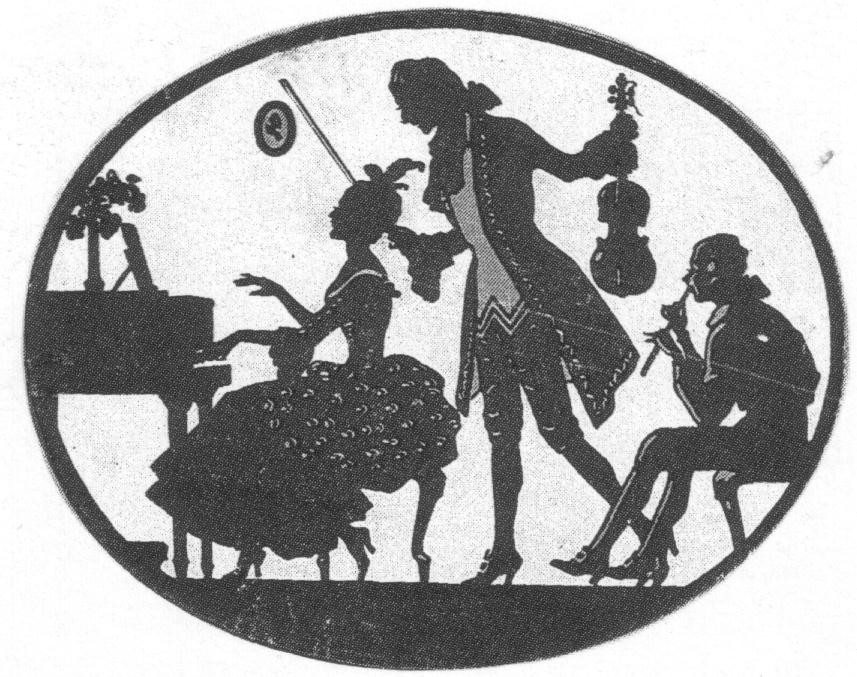 Felkészítő tanárok:Czigler Gabriella, Kéri Gerzson, László Virág, Pusztai DiánaSánta Albert, F. Villányi KrisztinaKorcsoport-beosztás a IX. Kontrasztok Zenei FesztiválonIBittó FanniKoszenko: ScherzinofuvolaKorcsoport-beosztás a IX. Kontrasztok Zenei FesztiválonICaicut DorkaSzőnyi E.: Allegretto           Majkapar: Bölcsődal -négykezeszongoraKorcsoport-beosztás a IX. Kontrasztok Zenei FesztiválonIFóris AnnaPapp: Variációk a fekete billentyűkön   Papp: Készen áll már a hídzongoraKorcsoport-beosztás a IX. Kontrasztok Zenei FesztiválonIIDohány GrétaFriedrich Kuhlau: Menüettfuvola Korcsoport-beosztás a IX. Kontrasztok Zenei FesztiválonIIICsirke MíraAndersen: ScherzinofuvolaKorcsoport-beosztás a IX. Kontrasztok Zenei FesztiválonIIIMátés AnnaWilhelm Popp: Orosz cigánydalfuvolaKorcsoport-beosztás a IX. Kontrasztok Zenei FesztiválonIIIPongrácz KarolinaCsajkovszkij: VirágkeringőzongoraKorcsoport-beosztás a IX. Kontrasztok Zenei FesztiválonIVBerkes-Ébert DorottyaDimitrescu: ÖrdögtáncfuvolaKorcsoport-beosztás a IX. Kontrasztok Zenei FesztiválonIVMolnár JázminGrieg: Melody   Bartók: Román népi táncok 1-2. tételzongoraKorcsoport-beosztás a IX. Kontrasztok Zenei FesztiválonIVStorcz Júlia ÁgnesHelmer-Rayner Sinisalo: 3 Miniatűr 2-3. tételfuvolaKorcsoport-beosztás a IX. Kontrasztok Zenei FesztiválonKamaraBálint Anna                                  Járay-Vojcek Borbála               Villányi KataBeethoven: Örömódafuvola  fuvolazongoraKorcsoport-beosztás a IX. Kontrasztok Zenei FesztiválonKamaraAmbrus Réka                           Somogyvári FlóraSosztakovics: TánczongoraKorcsoport-beosztás a IX. Kontrasztok Zenei FesztiválonKamaraCsirke Míra Pajor LiliRauch Tamara Sinka CsengeNépdalfeldolgozások 4 fuvolárafuvolaKorcsoport-beosztás a IX. Kontrasztok Zenei FesztiválonKamaraMátés Anna Pozsonyi BoglárkaRichter Klaudia Strácz-Lukács Eszter LiliP.I.Tschaikowskij: Dance of the Reed PipesfuvolaKorcsoport-beosztás a IX. Kontrasztok Zenei Fesztiválon